See Coaching Practitioners of Children Who Are Deaf-Blind for additional resources.Coaching Session Summary FormSession date:Coach name:Practitioner name:1. Coach observations2. Practitioner notes3. Practitioner strengths4. Areas where improvement is needed5. Tasks for practitioner to work on until next coaching sessionNational Center on Deaf-Blindness, 2018	nationaldb.org  The contents of this publication were developed under a grant from the U.S. Department of Education #H326T130013. However, those contents do not necessarily represent the policy of The Research Institute, nor the US Department of Education, and you should not assume endorsement by the Federal Government. Project Officer, Jo Ann McCann.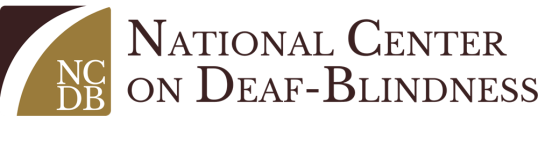 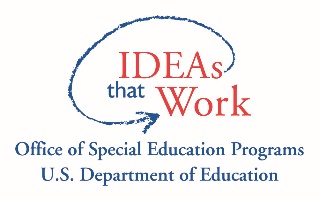 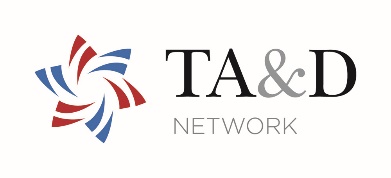 